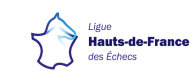 CHAMPIONNAT SCOLAIRE DES COLLEGESACADEMIE DE LILLE20 mars 2024 (institut Sainte Odile à Lambersart)Cf : Art. 3.2.3 du Règlement Championnat de France ScolaireInscriptions (une fiche par équipe) à envoyer par mail à Philippe SAUVE arbitre de la compétition 
        impérativement avant le 17 mars 2024 à 2O Heures.Etablissement :Etablissement :Animateur : Animateur : Animateur : Animateur : Animateur : Adresse :Adresse :Adresse :Adresse :Adresse :Adresse :Adresse :Tél :Tél :Tél :Tél :Tél :Tél :Tél :M@il :M@il :M@il :M@il :M@il :M@il :M@il :Liste ordonnée de l’équipeListe ordonnée de l’équipeListe ordonnée de l’équipeListe ordonnée de l’équipeListe ordonnée de l’équipeListe ordonnée de l’équipeListe ordonnée de l’équipeListe ordonnée de l’équipeNOMPRENOMDate de naissanceN° Licence ffeClasseClasse12345678Capitaine :Capitaine :